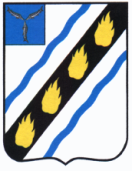 АДМИНИСТРАЦИЯСОВЕТСКОГО МУНИЦИПАЛЬНОГО  РАЙОНАСАРАТОВСКОЙ ОБЛАСТИПОСТАНОВЛЕНИЕот 13.06.2023  №  288                                                                                    р.п. Степное  О внесении изменений  в постановление  администрации  Советского муниципального района  от 03.12.2021 № 723 В соответствии с Федеральными законами от 28.12.2009 № 381-ФЗ «Об основах государственного регулирования торговой деятельности в Российской Федерации», от 06.10.2003 № 131-ФЗ «Об общих принципах организации местного самоуправления в Российской Федерации», постановлением Правительства Саратовской области от 24.06.2021 №482-П «Об утверждении Положения о порядке размещения нестационарных торговых объектов на территории Саратовской области», приказом министерства экономического развития  Саратовской области от 18.10.2016 № 2424 «О порядке  разработки и утверждения схемы размещения нестационарных торговых объектов», руководствуясь Уставом Советского муниципального района, администрация Советского муниципального района ПОСТАНОВЛЯЕТ:1. Внести изменения в постановление администрации Советского муниципального района от 03.12.2021 №723 «Об утверждении схемы размещения нестационарных торговых объектов на территории Советского муниципального района на 2021-2030 годы» (с изменениями от 29.09.2022 №542),   изложив приложение в новой редакции (прилагается).          2. Настоящее постановление вступает в силу со дня официального опубликования.Глава  Советского  муниципального района                                                                  С.В. Пименов                                   Попова Л.В.   5-05-54                                                                                                                                                  Приложение к постановлению администрации Советского муниципального района  от « 13 » 06   2023   №  288                                                                                                                  «Приложение к постановлению администрации Советского муниципального района  от «  03 »  12.2021  № 723                                                                                                                  Схема размещения нестационарных торговых объектовна территории Советского муниципального района Саратовской области на 2021-2030 годы              Договор на размещение НТО+                               (*) НТО - нестационарный торговый объект              (**) НТО, используемый субъектом малого или среднего предпринимательства              (***) НТО, не используемый субъектом малого или среднего предпринимательства»                                                                  ».                                                                                                                                                                                                                                                                                                                                           Верно:                Руководитель  аппарата                      администрации Советского муниципального района                                                                                                              И.Е. Григорьева№ п/пАдрес или адресное обозначение НТО с указанием улиц, дорог, проездов, иных ориентиров, относительно которых расположен нестационарный торговый объект, с указанием расстояний от границ нестационарного торгового объекта до указанных ориентировТип торгового предприятия (торговый павильон, киоск, торговая палатка и иные нестационарные торговые объекты) в соответствии с ГОСТ Р 51303-2013 «Торговля. Термины и определения»Группы товаровРазмер площади места размещения НТО*, кв.м.Периодфункционирования НТО*(с число, месяц по число, месяц)Основания для размещения НТО* (договор на размещение нестационарного торгового объекта, разрешение или иная документация, либо указывается информация о том, что место размещения свободно и планируется к размещению НТО*)Сведения об использовании НТО* субъектами малого или среднего предпринимательства (+)** или (-)***12345678Степновское муниципальное образованиеСтепновское муниципальное образованиеСтепновское муниципальное образованиеСтепновское муниципальное образованиеСтепновское муниципальное образованиеСтепновское муниципальное образованиеСтепновское муниципальное образованиеСтепновское муниципальное образование      1р.п. Степное,ул. Димитрова,18 (район стадиона «Нефтяник»), в 5 метрах  от ДЮСШ  Торговая палаткабезалкогольные прохладительные напитки 401.05 по 05.09 Договор на размещение НТО-2р.п.Степное,ул. К.Маркса, д.8  в 6 метрах от магазина «Мегафон»  Торговая палаткабезалкогольные прохладительные напитки 401.05 по 05.09Договор на размещение НТО-      3р.п.Степноеул. Кирова, 8 (район магазина «Престиж»), в 15 метрахАвтолавкаовощи – фрукты1001.04 по 31.10Договор на размещение НТО+     4р.п.Степноеул. Кирова,8 (район магазина «Престиж»), в 15 метрахАвтолавкабахчевые культуры1001.04 по 31.10Договор на размещение НТО+    5р.п.Степноеул.Нефтяников,40Торговый павильоновощи-фрукты60круглогодичноДоговор на размещение НТО+    6 р.п. Степноеул. Кирова, д.8 (район магазина «Престиж»), в 8 метрахТорговая палаткаовощи-фрукты4 01.04 по 31.10Договор на размещение НТО+   7 р.п. Степноеул. Кирова, д.8 (район магазина «Престиж»), в 7 метрахТорговая палаткаовощи-фрукты4 01.04 по 31.10Договор на размещение НТО+   8 р.п. Степноеул. Кирова,д.8 (район магазина «Престиж»), в 6 метрахТорговая палаткаовощи-фрукты4 01.04 по 31.10Договор на размещение НТО+   9 р.п. Степноеул. Кирова,д.8 (район магазина «Престиж»), в 6 метрахТорговая палаткаовощи-фрукты4 01.04 по 31.10Договор на размещение НТО+    10 р.п. Степноеул. Кирова, д.8 (район магазина «Престиж»), в 6 метрахТорговая палаткамолоко и молочная продукция2 01.01 по 31.12Договор на размещение НТО+    11р.п. Степное,ул. Кирова, д.8 (район магазина «Престиж»), в 6 метрахТорговая палаткамолочные товары201.01 по 31.12Договор на размещение НТО+    12р.п. Степное, ул. Кирова, д.8 (район магазина «Престиж»), в 6 метрахТорговая палаткамолочные товары201.01 по 31.12Договор на размещение НТО+    13р.п. Степное, ул. Кирова, д.8 (район магазина «Престиж»), в 6 метрахЕлочный базарель, сосна натуральная315.12 по 31.12Договор на размещение НТО+     14р.п. Степное, ул.50 лет Победы, д.3 (район центральной площади), в 67,3 метрах  от администрации СМРТорговая палаткамясная продукция201.02 по 30,11Договор на размещение НТО+     15р.п.Степное,ул. Кутузова, напротив дома №2 по ул.Кирова, в 20 метрахАвтолавкабахчевые культуры1001.08 по 31.10Договор на размещение НТО+     16р.п.Степное,ул. Кутузова, напротив дома №2 по ул.Кирова, в 20 метрахАвтолавкаовощи-фрукты1001.08 по 31.10Договор на размещение НТО+      17р.п. Степное, ул.50 лет Победы, д.3  (центральная площадь) в 75,9 м от администрации СМРТорговая палаткатрикотажные товары201.08 по 31.10Договор на размещение НТО+      18р.п. Степное, ул.50 лет Победы, д.3  (центральная площадь) в 74,1 м от администрации СМРТорговая палаткатекстиль401.08 по 31.10Договор на размещение НТО+      19р.п. Степное, ул.50 лет Победы, д.3 ( центральная площадь), в 59,6 м от администрации СМРТорговая палаткаодежда401.08 по 31.10Договор на размещение НТО+      20р.п. Степное, ул.50 лет Победы, д.3  (центральная площадь) в 52,4 м от администрации СМРТорговая палаткаколбасные изделия401.08. по 31.10Договор на размещение НТО+     21р.п. Степное, ул.К.Маркса, д.6, в 8 метрах от магазина «Лилия»Автолавкабахчевая продукция1001.07.по31.09Договор на размещение НТО-     22р.п.Степное, ул.К.Маркса,д.6, в 8 метрах от магазина «Лилия»Елочный базарель, сосна натуральная315.12.по 31.12Договор на размещение НТО-     23р.п.Степное, ул.Октябрьская, д.21, в 16 метрах от магазина «Семейный»Киоскпечатная продукция601.01по 31.12Иная документация-     24р.п.Степное, ул.Кирова, д.6, в 10 м от больничного комплексаКиоскпечатная продукция601.01по 31.12Иная документация-     25р.п.Степное, ул.Октябрьская, д.17 а, между домами 17 и 19Киоскбезалкогольные, прохладительные напитки601.01 по31.12Иная документация+     26р.п. Степное, ул. Школьная, д.2, между ТД «Комфорт» и тиром Киоскмясная продукция601.01по 31.12Иная документация-     27р.п. Степное, ул. Димитрова,д.16, в 5 метрах от магазина «№16»Киоскхлеб и хлебобулочная продукция601.01по31.12Иная документация+     28р.п.Степное, ул.Кирова,д.12а, в 4 метрах от магазина «Светлячок»Киоскхлеб и хлебобулочная продукция601.01по31.12Иная документация+     29р.п. Степное, ул.Кирова, д.6, в 10 м от больничного комплексаКиосккондитерские изделия601.01по31.12Иная документация+     30р.п.Степное, ул.Кирова, д.6, в 12 м от больничного комплексаКиоскмясная продукция601.01по31.12Иная документация+     31р.п. Степное, ул.Кирова, д.8а, в 12 метрах от жд по  ул. Кирова №8Киоскмясная продукция601.01по31.12 Иная документация -     32р.п. Степное, ул.50 лет Победы, в 2 м от РДТи Ю Торговая палаткавоздушные шары, сувенирная продукция201.05 по 04.11Договор на размещение НТО+     33р.п. Степное, ул. К Маркса, между д,7 и д.9,  в 4 м от пешеходной дороги Торговая палаткавоздушные шары, сувенирная продукция201.05 по 04.11Договор на размещение НТО+     34р.п.Степное, ул.Новая, д.21а, в 2 метрах от магазина «Пятерочка»Елочный базарель, сосна натуральная215.12 по 31.12Договор на размещение НТО+     35р.п. Степное,ул. Кутузова, напротив дома №2 по ул. Кирова, в 20 метрахАвтолавкастроительные материалы1001. 04 по 01.11Договор на размещение НТО+      36р.п.Степное, пересечение улиц К.Маркса и Школьной, в 3 м от магазина  «Хорошая аптека»Низкотемпературный ларьмороженое1,501.05 по 31.09Договор на размещение НТО-     37р.п.Степное, по ул. К.Маркса, д.15, в 3 м от магазина «Максимка»Низкотемпературный ларьмороженое1,501.05 по 31.09Договор на размещение НТО-     38р.п. Степное по ул.К.Маркса дома №14, в 3 м от магазина «МагнитКосметик» Киоскхлеб и хлебобулочная продукция12по 31.12Договор на размещение НТО-     39р.п. Степное,ул.Набережная, около дома №22  в 8 метрахКиоскмучные кондитерские изделия, макаронные изделия, бакалейные товары безалкогольные, прохладительные напитки601. 01 по 31.12Иная документация-      40р.п. Степное,ул. Набережная, около дома №13  в 10 метрахКиоскмучные кондитерские изделия, макаронные изделия, бакалейные товары безалкогольные, прохладительные напитки25круглогодичноИная документация-      41р.п.Степное, ул.Кирова, в 15 м от д.№8Торговая палаткасельскохозяйственная продукция801.05.-30.10Договор на размещение НТО+     42р.п.Степное, ул.Димитрова, д.10а, в 18 м от спортивной школыКиоскмучные кондитерские изделия, макаронные изделия, бакалейные товары безалкогольные, прохладительные напитки13,2круглогодичноИная документация+      43р.п. Степное, ул. К. Маркса в 12 м от д.№5 и 3 м от проезжей части по ул. РабочаяКиоскмясная продукция30круглогодичноИная документация-4  44р.п.Степное, ул.Кирова, в районе ЦРБ, в 11,6 м от д.№14, в 10 м от д.№12, в 4 м. от здания ГРП№3Киоскпродовольственные товары30круглогодичноИная документация-     45р.п.Степное, ул. Школьная,  в 12,9 м от д.№9, от школьного ограждения 19,5 м, от пешеходной дороги 3,17 м.Торговый павильонпродовольственные товары (прохладительные напитки, мороженое, фаст-фуды)10 01.05 по 30.09Иная документация-Советское муниципальное образованиеСоветское муниципальное образованиеСоветское муниципальное образованиеСоветское муниципальное образованиеСоветское муниципальное образованиеСоветское муниципальное образованиеСоветское муниципальное образованиеСоветское муниципальное образование      46р.п. Советское, ул.50 лет Пионерии, в 10 м от д.№2бТорговая палаткабезалкогольные прохладительные напитки2 01.05 по 30.09 Договор на размещение НТО+     47р.п. Советское, ул.50 лет Пионерии, в 16 м от д.№2бАвтолавкаовощи-фрукты1001.09 по 31.10Договор на размещение НТО-      48р.п. Советское, ул.50 лет Пионерии, в 7 метрах от д.№2бТорговая палаткаовощи-фрукты 201.05 по 31.10Договор на размещение НТО+     49р.п. Советское, ул.50 лет Пионерии, в 8 метрах от д.№2бТорговая палаткабахчевая продукция601.08 по 31.10Договор на размещение НТО+    50р.п. Советское, ул.50 лет Пионерии, в 9 метрах от д.№2бТорговая палаткамучные кондитерские изделия, макаронные изделия, бакалейные товары301.01 по 31.12 каждую пятницуДоговор на размещение НТО+     51р.п. Советское, ул.50 лет Пионерии, в 15 метрах от д.№2бАвтолавкастроительные материалы1001.01 по 31.12 каждую пятницуДоговор на размещение НТО+     52р.п.  Советское, ул.50 лет Пионерии, в 6 метрах от д.№2бТорговая палаткаодежда3 01.01 по 31.12 каждую пятницуДоговор на размещение НТО+      53р.п. Советское, ул.50 лет Пионерии, в 12 метрах от д.№2бТорговая палаткатрикотажные товары3 01.01 по 31.12 каждую пятницуДоговор на размещение НТО+      54р.п.Советское, ул.50 лет Пионерии, в 11 метрах от д.№2бТорговая палаткаколбасная продукция201.01 по 31.12 каждую пятницуДоговор на размещение НТО+      55р.п. Советское, ул.50 лет Пионерии, в 15 метрах от д.№2бТорговая палаткакондитерские изделия201.01 по 31.12 каждую пятницуДоговор на размещение НТО+       56р.п. Советское, ул.50 лет Пионерии, в 15 метрах от д.№2бТорговая палаткаобувь2 01.01 по 31.12 каждую пятницуДоговор на размещение НТО+     57р.п. Советское, ул.50 лет Пионерии, в 12 метрах от д.№2бТорговая палаткаовощи-фрукты2 01.01 по 31.12 каждую пятницуДоговор на размещение НТО+     58р.п. Советское, ул.50 лет Пионерии, в 13 метрах от д.№2бТорговая палаткагалантерейные товары, товары бытовой химии3 01.01 по 31.12 каждую пятницуДоговор на размещение НТО+      59р.п. Советское, ул.50 лет Пионерии, в 18 метрах от д.№2бТорговая палаткапосадочный материал301.01 по 30-06Договор на размещение НТО+     60р.п. Советское, ул.50 лет Пионерии, в 16 метрах от д.№2бЕлочный базарель, сосна натуральные201.12 по 31.12Договор на размещение НТО+      61р.п. Советское, ул.50 лет Пионерии, в 15 метрах от д.№2бТорговая палаткакондитерские изделия, кулинария301.01 по 31.12 каждую пятницуДоговор на размещение НТО+      62р.п. Советское, ул.50 лет Пионерии, в 15 метрах от д.№2бТорговая палаткагалантерея и парфюмерия301.01 по 31.12 каждую пятницуДоговор на размещение НТО+      63р.п. Советское, ул.50 лет Пионерии, в 15 метрах от д.№2бТорговая палаткахозтовары, товары для дома301.01 по 31.12 каждую пятницуДоговор на размещение НТО+       64р.п. Советское, ул.50 лет Пионерии, в 15 метрах от д.№2бТорговая палаткапродукция садов, виноградников, многолетних насаждена и цветоводства301.01 по 31.12 каждую пятницуДоговор на размещение НТО+      65р.п. Советское, ул.Губаревича,д.№13, в 6 метрах от магазина «Мария»Киоскмучные кондитерские изделия, макаронные изделия, бакалейные товары, консервы из рыбы и рыбопродуктов1201.01 по 31.12 Договор на размещение НТО+     66р.п. Советское, ул.Крупской,6 в 10м от д.№14 и 20 м от д.№15Торговый павильонмучные кондитерские изделия, макаронные изделия, бакалейные товары, консервы из рыбы и рыбопродуктов1201.01 по 31-12Договор на размещение НТО+     67р.п. Советское, ул.Крупской, в 6 метрах от д.№14 и 5метрах д.№18Киоскмучные кондитерские изделия, макаронные изделия, бакалейные товары, консервы из рыбы и рыбопродуктов901.01 по 31.12Иная документация+Пушкинское муниципальное образованиеПушкинское муниципальное образованиеПушкинское муниципальное образованиеПушкинское муниципальное образованиеПушкинское муниципальное образованиеПушкинское муниципальное образованиеПушкинское муниципальное образованиеПушкинское муниципальное образование     68р.п. Пушкино, привокзальная площадь,  в 5 метрах от д.№56 по ул.ВокзальнойТорговая палаткаовощи-фрукты401-05 по 31.10Договор на размещение НТО+      69р.п. Пушкино, привокзальная площадь,  в 16 метрах от д.№56 по ул.ВокзальнойАвтолавкабахчевая продукция1001.08 по 31.10Договор на размещение НТО+     70р.п. Пушкино, привокзальная площадь,  в 18 метрах от д.№56 по ул.ВокзальнойАвтолавкабахчевая продукция1001.08 по 31.10 Договор на размещение НТО+      71р.п. Пушкино, привокзальная площадь,  в 17 метрах от д.№56по ул.ВокзальнойАвтолавкабахчевая продукция1001.06-31.10Договор на размещение НТО+                                                            72р.п. Пушкино, привокзальная площадь,  в 6 метрах от д.№56по ул.ВокзальнойТорговая палаткаовощи-фрукты201.06-31.10Договор на размещение НТО+      723                                                                                                                                                                р.п. Пушкино, привокзальная площадь,  в 7 метрах от д.№56по ул.ВокзальнойТорговая палаткапосадочный материал, товары для приусадебного участка301.04-30.06Договор на размещение НТО+      74р.п. Пушкино, привокзальная площадь,  в 8 метрах от д.№56по ул.ВокзальнойТорговая палаткашвейно-трикотажные изделия201.01-31.12 каждую средуДоговор на размещение НТО+      75р.п. Пушкино, ул. Вокзальная, д.45в, в 50м. от железнодорожного вокзалаТорговый павильонмучные кондитерские изделия, макаронные изделия, бакалейные товары, консервы из рыбы и рыбопродуктов1201.01-31.12Договор на размещение НТО+      76р.п. Пушкино, ул. Вокзальная, д.45а,в 32 м от железнодорожного вокзалаТорговый павильонмучные кондитерские изделия, макаронные изделия, бакалейные товары, консервы из рыбы и рыбопродуктов2701.01-31.12Иная документация+      77р.п. Пушкино, ул.Школьная,д.6а,   в 8 метрах от магазина «Овощи-фрукты»Торговый павильонзапасные части к автомобилям1801.01-31.12Иная документация+       78р.п. Пушкино, привокзальная площадь,  в 9 метрах от д.№56 по ул.ВокзальнойТорговая палаткапечатная продукция, книги401.01-31.12 каждую средуДоговор на размещение НТО+     79р.п. Пушкино, привокзальная площадь,  в 8 метрах от д.№56 по ул.ВокзальнойТорговая палаткаодежда201.01-31.12 каждую средуДоговор на размещение НТО+     80р.п. Пушкино, привокзальная площадь,  в 8 метрах от д.№56 по ул.ВокзальнойТорговая палаткаобувь201.01-31.12 каждую средуДоговор на размещение НТО+      81р.п. Пушкино, привокзальная площадь,  в 11 метрах от д.№56 по ул.ВокзальнойТорговая палаткапечатная продукция401.01-31.12 каждую средуДоговор на размещение НТО+     82р.п. Пушкино, привокзальная площадь,  в 9 метрах от д.№56 по ул.ВокзальнойТорговая палаткачулочно-трикотажная продукция401.01-31.12 каждую средуДоговор на размещение НТО+      83р.п. Пушкино, привокзальная площадь,  в 13 метрах от д.№56по ул.ВокзальнойТорговая палаткахозяйственная продукция401.01-31.12 каждую средуДоговор на размещение НТО+       84р.п. Пушкино, привокзальная площадь,  в 13 метрах от д.№56 по ул.ВокзальнойТорговая палаткаколбасная продукция401.01-31.12 каждую средуДоговор на размещение НТО+       85р.п. Пушкино, привокзальная площадь,  в 13 метрах от д.№56по ул.ВокзальнойЕлочный базарель, сосна натуральная301.12-31.12Договор на размещение НТО+      86р.п. Пушкино, 15 м  восточнее от д.56 по ул.ВокзальнойТорговый павильонзапасные части к автомобилям18круглогодичноДоговор на размещение НТО+      87р.п. Пушкино, в 26 м западнее от д.56 по ул.КооперативнойТорговый павильонмучные кондитерские изделия, макаронные изделия, бакалейные товары, консервы из рыбы и рыбопродуктов13круглогодичноДоговор на размещение НТО+      88р.п. Пушкино, в 4 м  северо-восточнее от д.56 по ул.ВокзальнойТорговое местомучные  кондитерские изделия, бакалея4круглогодичноДоговор на размещение НТО+     89р.п. Пушкино, в 7 м  северо-восточнее от д.56 по ул.ВокзальнойТорговое местомучные  кондитерские изделия, бакалейные товары4круглогодичноДоговор на размещение НТО+      90р.п. Пушкино, в 12 м  северо-восточнее от д.56 по ул.ВокзальнойТорговое местомучные  кондитерские изделия, бакалейные товары4круглогодичноДоговор на размещение НТО+      91р.п.Пушкино, в 15 м  северо-восточнее от д.56 по ул.ВокзальнойТорговое местоодежда4круглогодичноДоговор на размещение НТО+     92р.п. Пушкино, в 18 м  северо-восточнее от д.56 по ул.ВокзальнойТорговое местоодежда4круглогодичноДоговор на размещение НТО+      93р.п. Пушкино, в 21 м  северо-восточнее от д.56 по ул.ВокзальнойТорговое местохозяйственные товары4круглогодичноДоговор на размещение НТО+      94р.п. Пушкино, в 24 м  северо-восточнее от д.56 по ул.ВокзальнойТорговое местомучные кондитерские изделия, макаронные изделия, бакалейные товары, консервы из рыбы и рыбопродуктов4круглогодичноДоговор на размещение НТО+      95с. Новокривовка, ул.Кооперативная, в 6 метрах от д.№5Торговая палаткаовощи-фрукты601.05-31.10Договор на размещение НТО+     96с. Новокривовка, ул.Кооперативная, в 4 метрах от д.№6Торговая палаткаодежда, обувь401.01-31.12Договор на размещение НТО+      97с. Новокривовка, ул.Кооперативная, в 7 метрах от д.№4аАвтолавкабахчевая продукция1001.08-31.10Договор на размещение НТО+     98с. Новокривовка, ул.Кооперативная, в 5 метрах от д.№6 Автолавкаовощи1001.07-31.10Договор на размещение НТО+     99с. Новолиповка, ул.Клубная, в 8 метрах от д.№5Автолавкахлебная,макаронная,мясная,молочная продукция1001.01-31.12Договор на размещение НТО+       100с. Новокривовка, ул.Кооперативная, в 4 метрах от д.№6Торговая палаткапасадочный материал301.04-30.06Договор на размещение НТО+       101с. Новокривовка, ул.Кооперативная, в 10 метрах от д.№6Автолавкаель, сосна натуральные 1001.12-31-12Договор на размещение НТО+       102с. Новокривовка, ул.Кооперативная, в 4 метрах от д.№6Торговая палаткатрикотажные товары301.01-31.12Договор на размещение НТО+       103с.Новокривовка, ул.Кооперативная, в 6 метрах от д.№5Торговая палаткаовощи-фрукты601.05-31.10Договор на размещение НТО+      104ст. Наливная, ул.Школьная, в 7 метрах от д.№14Торговая палаткамучные кондитерские изделия, бакалейная продукция301.04-31.12Договор на размещение НТО+      105ст. Наливная, ул.Школьная, в 6 метрах от д.№14Торговая палаткаодежда201.01-31.12Договор на размещение НТО+       106ст. Наливная, ул.Школьная, в 5 метрах от д.№14Торговая палаткаобувь, швейные товары301.01-31.12Договор на размещение НТО+       107ст. Наливная, ул.Школьная, в 4 метрах от д.№14Торговая палаткаколбасная продукция301.04-30.11Договор на размещение НТО+       108ст. Наливная, ул.Школьная, в 3 метрах от д.№14Автолавкабахчевая продукция1001.07-31.10Договор на размещение НТО+       109ст. Наливная, ул.Школьная, в 8 метрах от д.№14Елочный базарель,сосна натуральные315.12-31.12Договор на размещение НТО+        110с. Пионерское, ул. Клубная, в 5 метрах от д.№12Торговая палаткахозтовары201.01-30.11Договор на размещение НТО+        111с. Пионерское, ул. Клубная, в 4 метрах от д.№12Торговая палаткаодежда, обувь301.01-31.12Договор на размещение НТО+       112с. Пионерское, ул.Клубная, в 6 метрах от д.№12Автолавкабахчевая продукция1001.07-31.10Договор на размещение НТО+       113с. Пионерское, ул. Российская, д.13 в 50м от  д.№18Торговый павильонмучные кондитерские изделия, макаронные изделия, бакалейные товары, консервы из рыбы и рыбопродуктов12,9круглогодичноИная документация+Розовское муниципальное образованиеРозовское муниципальное образованиеРозовское муниципальное образованиеРозовское муниципальное образованиеРозовское муниципальное образованиеРозовское муниципальное образованиеРозовское муниципальное образованиеРозовское муниципальное образование      114с. Розовое, ул. Кооперативная, в 15 метрах от д.№20аТорговая палаткаодежда, обувь601.01-31.12Договор на размещение НТО+      115с. Розовое, ул. Кооперативная, в 13 метрах от д.№20аТорговая палаткатрикотажные товары601.01.-31.12Договор на размещение НТО+      116с. Розовое, ул. Кооперативная, в 15 метрах от д.№20аТорговая палаткаовощи-фрукты601.05-31.10Договор на размещение НТО+     117с. Розовое, ул. Кооперативная, в 8 метрах от д.№20аТорговая палаткаовощи-фрукты601.05-30.09Договор на размещение НТО+      118с. Розовое, ул. Кооперативная, в 10 метрах от д.№20аТорговая палаткаовощи-фрукты601.05-30.09Договор на размещение НТО+      119с. Розовое, ул. Кооперативная, в 9 метрах от д.№20аТорговая палаткамолочная продукция401.05-30.09Договор на размещение НТО+       120с. Розовое, ул. Кооперативная, в 12 метрах от д.№20аТорговая палаткамолочная продукция401.05-30.09Договор на размещение НТО+      121с. Розовое, ул. Кооперативная, в 12 метрах от д.№20аАвтолавкабахчевая продукция1001.08-31.10Договор на размещение НТО+      122с.Розовое, ул. Кооперативная, в 9 метрах от д.№20аАвтолавкабахчевая продукция1001.08-31.10Договор на размещение НТО+       123с. Розовое, ул. Кооперативная, в 10 метрах от д.№20аАвтолавкаель, сосна натуральные1001.12-31.12Договор на размещение НТО+Любимовское муниципальное образованиеЛюбимовское муниципальное образованиеЛюбимовское муниципальное образованиеЛюбимовское муниципальное образованиеЛюбимовское муниципальное образованиеЛюбимовское муниципальное образованиеЛюбимовское муниципальное образованиеЛюбимовское муниципальное образование       124с. Любимово, ул. Центральная, в 8 метрах от д.№12Торговая палаткаовощи-фрукты201.05-31.10Договор на размещение НТО+       125с. Любимово, ул.Центральная, в 7 метрах от д.№12Торговая палаткаодежда201.01-31.12Договор на размещение НТО+      126с.Любимово, ул.Центральная, в 6 метрах от д.№12Торговая палаткамакаронные изделия, мясная продукция301.01-31.12Договор на размещение НТО+       127с .Любимово, ул. Центральная, в 5 метрах от д.№12Торговая палаткаобувь301.01-31.12Договор на размещение НТО+       128с. Любимово, ул. Центральная в 5,5 метрах от д.№12Торговая палаткатрикотажные товары301.01-31.12Договор на размещение НТО+       129с. Любимово, ул. Центральная, в 10 метрах от д.№12Автолавкабахчевая продукция1001.07-31.10Договор на размещение НТО-       130с. Любимово, ул.Центральная, в 9 метрах от д.№12Елочный базарель, сосна натуральные 301.12-31.12Договор на размещение НТО+       131с. Любимово на пересечении ул.Заречной и ул. Мелиораторов, в 30м от д.№1 по ул.ЗаречнойПавильонмучные кондитерские изделия, макаронные изделия, бакалейные товары, консервы из рыбы и рыбопродуктов2401.01-31.12Разрешение администрации Любимовского муниципального образования+Мечетнинское муниципальное образованиеМечетнинское муниципальное образованиеМечетнинское муниципальное образованиеМечетнинское муниципальное образованиеМечетнинское муниципальное образованиеМечетнинское муниципальное образованиеМечетнинское муниципальное образованиеМечетнинское муниципальное образование       132с. Мечетное, ул.Школьная,10а в 10 метрах от магазина «Центр»Торговая палаткаобувь, одежда301.01-31.12Договор на размещение НТО+       133с. Мечетное, ул. Школьная,10а в 9 метрах от магазина «Центр»Торговая палаткамясная продукция и пищевые субпродукты301.09-31.12Договор на размещение НТО+       134с. Мечетное, ул Школьная, 10а,в 8 метрах от магазина «Центр»Автолавкабахчевая продукция1001.07-31.10Договор на размещение НТО+       135с. Мечетное, ул. Школьная, 10а, в 7 метрах от магазина «Центр»Торговая палаткаовощи-фрукты201.04-31.10Договор на размещение НТО+       136с. Мечетное, ул. Школьная,10а, в 10 метрах от магазина «Центр»Елочный базарель, сосна натуральные1001.12-31.12Договор на размещение НТО+Золотостепское муниципальное образованиеЗолотостепское муниципальное образованиеЗолотостепское муниципальное образованиеЗолотостепское муниципальное образованиеЗолотостепское муниципальное образованиеЗолотостепское муниципальное образованиеЗолотостепское муниципальное образованиеЗолотостепское муниципальное образование137с. Золотая Степь, ул Мичурина, в 10 м от д.№2Автолавкабахчевая продукция1001.07.-31.10Договор на размещение НТО+138с. Золотая Степь, ул Мичурина, в 10 м от д.№2Торговая палаткаовощи-фрукты201.04.-31.10Договор на размещение НТО+139с. Золотая Степь, ул Мичурина, в 10 м от д.№2Торговая палаткатрикотажные товары301.01.-31.12.Договор на размещение НТО+140с. Золотая Степь,  ул.Тихая, в 5 м от д.№1Киоскмакаронные изделия, мясная продукция9круглогодичноДоговор на размещение НТО+141с. Золотая Степь,  ул.Кооперативная, в                         2 м от д.№ 10аКиоскмучные  кондитерские изделия, бакалейные товары, пищевые субпродукты9круглогодичноДоговор на размещение НТО+